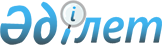 "2014-2016 жылдарға арналған Тимирязев ауданының аудандық бюджеті туралы" аудандық мәслихаттың 2013 жылғы 26 желтоқсандағы 21/1 шешіміне өзгерістер енгізу туралы
					
			Күшін жойған
			
			
		
					Солтүстік Қазақстан облысы Тимирязев аудандық мәслихатының 2014 жылғы 18 сәуірдегі N 26/2 шешімі. Солтүстік Қазақстан облысының Әділет департаментінде 2014 жылғы 30 сәуірде N 2703 болып тіркелді. Күші жойылды (Солтүстік Қазақстан облысы Тимирязев аудандық мәслихатының 05.01.2015 N 13.2.1.25/4 хаты)     Ескерту. Күші жойылды (Солтүстік Қазақстан облысы Тимирязев аудандық мәслихатының 05.01.2015 N 13.2.1.25/4 хаты).



      2008 жылғы 4 желтоқсандағы Қазақстан Республикасы Бюджет кодексінің 109 бабына және 1998 жылғы 24 наурыздағы «Нормативтік құқықтық актілері туралы» Қазақстан Республикасы Заңының 21 бабына сәйкес Тимирязев аудандық мәслихаты ШЕШТІ:



      1. «2014-2016 жылдарға арналған Тимирязев ауданының аудандық бюджеті туралы» Тимирязев аудандық мәслихаттың 2013 жылғы 26 желтоқсандағы № 21/1 (2014 жылғы 20 қаңтардағы 2495 нөмірмен нормативтік құқықтық актілерін мемлекеттік тіркеу Реестрінде тіркелген, 2013 жылғы 27 қаңтардағы «Көтерілген тың» аудандық газетінде, 2014 жылғы 27 қаңтардағы «Нива» аудандық газетінде жарияланған) шешіміне келесі өзгерістер енгізілсін:



      1 тармақ келесі редакцияда баяндалсын:

      «1. Сәйкесінше 1, 2 және 3 қосымшаларға сәйкес 2014-2016 жылдарға арналған Тимирязев ауданының аудандық бюджеті, соның ішінде 2014 жылға келесі көлемде бекітілсін:

      1) кірістер – 1 553 720,9 мың теңге, соның ішінде келесілер бойынша:

      салықтық түсімдер – 213 650 мың теңге;

      салықтық емес түсімдер – 2 350 мың теңге;

      негізгі капиталды сатудан түскен түсім – 20 000 мың теңге;

      трансферттер түсімі – 1 317 720,9 мың теңге;

      2) шығындар – 1 562 219 мың теңге; 

      3) таза бюджеттік несиелеу – 14 680 мың теңге, соның ішінде:

      бюджеттік несиелеу – 20 772 мың теңге;

      бюджеттік несиелерді жабу – 6 092 мың теңге; 

      4) қаржылық активтерімен операция бойынша сальдо – 1 100 мың теңге, соның ішінде: 

      қаржылық активтерін сатып алудан – 1 100 мың теңге;

      мемлекеттің қаржылық активтерін сатудан түскен түсімдер – 0 мың теңге;

      5) бюджеттік дефицит (профицит) - -24 278,1 мың теңге;

      6) бюджеттің дефицитін қаржыландыру – 24 278,1 мың теңге, соның ішінде:

      қарыздар түсімі – 20 772 мың теңге;

      қарыздарды өтеу – 6092 мың теңге;

      пайдаланатын бюджет қаражатының қалдықтары – 9598,1 мың теңге.»;



      8 тармақ келесі редакцияда баяндалсын:

      «8. Аудандық бюджетте келесі мөлшерлерде, республикалық бюджеттен 2014 жылғы ағымдағы нысаналы трансферттер 165 937,9 мың теңге сомасы есепке алынсын:

      1) 8 194 мың теңге негізгі орта білім беру және жалпы орта білім беру мекемелерінде физика, химия, биология кабинеттерін оқу құралдарымен жабдықтауға;

      2) 8 855 мың.теңге – үш деңгейлік жүйе бойынша біліктілігін арттырудан өткен мұғалімдердің еңбекақысын жоғарылатуға;

      3) 16 374 мың.теңге – 2014 жылға Тимирязев ауданы бойынша мектепке дейінгі ұйымдарға мемлекеттік білім беру тапсырысын жүзеге асыруға; 

      4) 69 330 мың.теңге – Тимирязев ауданының Хмельницкое селосындағы су өткізу желілерін реконструкциялауға; 

      5) 5061,7 мың.теңге – мемлекеттік атаулы әлеуметтік көмек төлеуге;

      6) 321,2 мың.теңге – 18 жасқа дейінгі балаларға мемлекеттік жәрдемақылар төлеуге;

      7) 57 802 мың.теңге – аудандардың бюджеттерiне мемлекеттік мекемелердің мемлекеттік қызметшілер болып табылмайтын жұмыскерлерінің, сондай-ақ жергілікті бюджеттерден қаржыландырылатын мемлекеттік кәсіпорындардың жұмыскерлерінің лауазымдық айлықақысына ерекше еңбек жағдайлары үшін ай сайынғы үстемеақы 2014 жылғы 1 сәуірден 10 % көлімінде төлеуге.».



      Көрсетілген шешімнің 1, 5 қосымшалары осы шешімнің 1, 2 қосымшаларына сәйкес жаңа редакцияда баяндалсын.



      2. Осы шешім 2014 жылғы 1 қаңтардан бастап қолданысқа енгізіледі. 

 

  2014 жылға арналған Тимирязев ауданының бюджеті

  2014 жылға арналған Тимирязев ауданындағы селолық округтер бойынша бюджетінің ағымдағы бюджеттік бағдарламасының тізбесі

       кестенің жалғасы

 

        кестенің жалғасы

 

 
					© 2012. Қазақстан Республикасы Әділет министрлігінің «Қазақстан Республикасының Заңнама және құқықтық ақпарат институты» ШЖҚ РМК
				      Аудандық мәслихаттың

      ХХVІ сессиясының төрағасы

      Аудандық мәслихаттың

      хатшысыБ. Әлімбаев

 

С. Мұстафин

2014 жылғы 18 сәуірдегі 

№ 26/2 мәслихат шешіміне 

1 қосымша 

2013 жылғы 26 желтоқсандағы

№ 21/1 мәслихат шешіміне 

1 қосымша Са-

на-

тыСы-

ны-

быIшкi

сы-

ныбыIшкi

сы-

ныбыАтауыСомасы (мың теңге)I. Кірістер1 553 720,91Салықтық түсімдер213 65003Әлеуметтiк салық101 00011Әлеуметтік салық101 00004Меншiкке салынатын салықтар96 25211Мүлiкке салынатын салықтар60 85033Жер салығы3 76944Көлiк құралдарына салынатын салық17 63355Бірыңғай жер салығы14 00005Тауарларға, жұмыстарға және қызметтерге салынатын iшкi салықтар13 68022Акциздер1 58033Табиғи және басқа да ресурстарды пайдаланғаны үшiн түсетiн түсiмдер7 30044Кәсiпкерлiк және кәсiби қызметтi жүргiзгенi үшiн алынатын алымдар4 80008Заңдық мәнді іс-әрекеттерді жасағаны және (немесе) оған уәкілеттігі бар мемлекеттік органдар немесе лауазымды адамдар құжаттар бергені үшін алынатын міндетті төлемдер2 71811Мемлекеттік баж2 7182Салықтық емес түсiмдер2 35001Мемлекеттік меншіктен түсетін кірістер85055Мемлекет меншігіндегі мүлікті жалға беруден түсетін кірістер84277Мемлекеттік бюджеттен берілген кредиттер бойынша сыйақылар806Басқа да салықтық емес түсiмдер1 50011Басқа да салықтық емес түсiмдер1 5003Негізгі капиталды сатудан түсетін түсімдер20 00003Жердi және материалдық емес активтердi сату20 00011Жерді сату20 0004Трансферттердің түсімдері1 317 720,902Мемлекеттiк басқарудың жоғары тұрған органдарынан түсетiн трансферттер1 317 720,922Облыстық бюджеттен түсетiн трансферттер1 317 720,9функц. топфункц. топфункц. топфункц. топфункц. топСомасы (мың теңге)Әкімшісі Әкімшісі Әкімшісі Әкімшісі Сомасы (мың теңге)бағдарламабағдарламаСомасы (мың теңге)АтауыСомасы (мың теңге)Шығыстар1 562 2191Жалпы сипаттағы мемлекеттiк қызметтер 204 391112112Аудан (облыстық маңызы бар қала) мәслихатының аппараты10 886001Аудан (облыстық маңызы бар қала) мәслихатының қызметін қамтамасыз ету жөніндегі қызметтер10 886122122Аудан (облыстық маңызы бар қала) әкімінің аппараты59 502001Аудан (облыстық маңызы бар қала) әкімінің қызметін қамтамасыз ету жөніндегі қызметтер58 587003Мемлекеттік органның күрделі шығыстары915123123Қаладағы аудан, аудандық маңызы бар қала, кент, ауыл, ауылдық округ әкімінің аппараты117 485001Қаладағы аудан, аудандық маңызы бар қала, кент, ауыл, ауылдық округ әкімінің қызметін қамтамасыз ету жөніндегі қызметтер117 485459459Ауданның (облыстық маңызы бар қаланың) экономика және қаржы бөлімі16 518001Ауданның (облыстық маңызы бар қаланың) экономикалық саясаттың қалыптастыру мен дамыту, мемлекеттік жоспарлау, бюджеттік атқару және коммуналдық меншігін басқару саласындағы мемлекеттік саясатты іске асыру жөніндегі қызметтер16 134003Салық салу мақсатында мүлікті бағалауды жүргізу139011Коммуналдық меншікке түскен мүлікті есепке алу, сақтау, бағалау және сату2452Қорғаныс3 774122122Аудан (облыстық маңызы бар қала) әкімінің аппараты3 774005Жалпыға бірдей әскери міндетті атқару шеңберіндегі іс-шаралар3046006Аудан (облыстық маңызы бар қала) ауқымындағы төтенше жағдайлардың алдын алу және оларды жою364007Аудандық (қалалық) ауқымдағы дала өрттерінің, сондай-ақ мемлекеттік өртке қарсы қызмет органдары құрылмаған елдi мекендерде өрттердің алдын алу және оларды сөндіру жөніндегі іс-шаралар3644Бiлiм беру1 036 679123123Қаладағы аудан, аудандық маңызы бар қала, кент, ауыл, ауылдық округ әкімінің аппараты813005Ауылдық жерлерде балаларды мектепке дейін тегін алып баруды және кері алып келуді ұйымдастыру813464464Ауданның (облыстық маңызы бар қаланың) білім беру бөлімі1 035 866001Жергіліктті деңгейде білім беру саласындағы мемлекеттік саясатты іске асыру жөніндегі қызметтер7 161003Жалпы білім беру911 990005Ауданның (облыстық маңызы бар қаланың) мемлекеттік білім беру мекемелер үшін оқулықтар мен оқу-әдiстемелiк кешендерді сатып алу және жеткізу10 361006Балалар үшін қосымша білім беру36085009Мектепке дейінгі тәрбие ұйымдарының қызметін қамтамасыз ету33060015Жетім баланы (жетім балаларды) және ата-аналарының қамқорынсыз қалған баланы (балаларды) күтіп-ұстауға қамқоршыларға (қорғаншыларға) ай сайынға ақшалай қаражат төлемі 6241040Мектепке дейінгі білім беру ұйымдарында мемлекеттік білім беру тапсырысын іске асыруға16374041«Өңірлерді дамыту» Бағдарламасы шеңберінде өңірлерді экономикалық дамытуға жәрдемдесу бойынша шараларды іске асыру6400067Ведомстволық бағыныстағы мемлекеттік мекемелерінің және ұйымдарының күрделі шығыстары 81946Әлеуметтiк көмек және әлеуметтiк қамсыздандыру57 934,9451451Ауданның (облыстық маңызы бар қаланың) жұмыспен қамту және әлеуметтік бағдарламалар бөлімі57 934,9001Жергілікті деңгейде халық үшін әлеуметтік бағдарламаларды жұмыспен қамтуды қамтамасыз етуді іске асыру саласындағы мемлекеттік саясатты іске асыру жөніндегі қызметтер 17 920002Жұмыспен қамту бағдарламасы11 891005Мемлекеттік атаулы әлеуметтік көмек 7 061,7007Жергілікті өкілетті органдардың шешімі бойынша мұқтаж азаматтардың жекелеген топтарына әлеуметтік көмек3658010Үйден тәрбиеленіп оқытылатын мүгедек балаларды материалдық қамтамасыз ету722011Жәрдемақыларды және басқа да әлеуметтік төлемдерді есептеу, төлеу мен жеткізу бойынша қызметтерге ақы төлеу232014Мұқтаж азаматтарға үйде әлеуметтiк көмек көрсету9 06501618 жасқа дейінгі балаларға мемлекеттік жәрдемақылар5 599,2017Мүгедектерді оңалту жеке бағдарламасына сәйкес, мұқтаж мүгедектерді міндетті гигиеналық құралдармен қамтамасыз етуге, және ымдау тілі мамандарының, жеке көмекшілердің қызмет көрсету17867Тұрғын үй-коммуналдық шаруашылық96 738123123Қаладағы аудан, аудандық маңызы бар қала, кент, ауыл, ауылдық округ әкімінің аппараты8 693008Елді мекендердегі көшелерді жарықтандыру4053010Жерлеу орындарын ұстау және туыстары жоқ адамдарды жерлеу102011Елді мекендерді абаттандыру мен көгалдандыру4468014Елді мекендерді сумен жабдықтауды ұйымдастыру70458458Ауданның (облыстық маңызы бар қаланың) тұрғын үй-коммуналдық шаруашылық, жолаушылар көлігі және автомобиль жолдары бөлімі5300003Мемлекеттік тұрғын үй қорының сақталуын ұйымдастыру2000018Елді мекендерді абаттандыру мен көгалдандыру300026Ауданның (облыстық маңызы бар қаланың) коммуналдық меншігіндегі жылу жүйелерін қолдануды ұйымдастыру1000041Жұмыспен қамту 2020 жол картасы бойынша ауылдық елді мекендерді дамыту шеңберінде объектілерді жөндеу және абаттандыру2000464464Ауданның (облыстық маңызы бар қаланың) білім беру бөлімі812026Жұмыспен қамту 2020 бағдарламасы бойынша ауылдық елді мекендерді дамыту шеңберінде объектілерді жөндеу812472472Ауданның (облыстық маңызы бар қаланың) құрылыс, сәулет және қала құрылысы бөлімі81933003Мемлекеттік коммуналдық тұрғын үй қорының тұрғын үйін жобалау, салу және (немесе) сатып алу4900058Елді мекендердегі сумен жабдықтау және су бұру жүйелерін дамыту770338Мәдениет, спорт, туризм және ақпараттық кеңістiк78 803,1123123Қаладағы аудан, аудандық маңызы бар қала, кент, ауыл, ауылдық округ әкімінің аппараты12 135006Жергілікті деңгейде мәдени-демалыс жұмыстарын қолдау12 135455455Ауданның (облыстық маңызы бар қаланың) мәдениет және тілдерді дамыту бөлімі43 364001Жергілікті деңгейде тілдерді және мәдениетті дамыту саласындағы мемлекеттік саясатты іске асыру жөніндегі қызметтер6 096003Мәдени-демалыс жұмыстарын қолдау14 016006Аудандық (қалалық) кiтапханалардың жұмыс iстеуi21 473007Мемлекеттік тілді және Қазақстан халықтарының басқа да тілдерін дамыту659010Мемлекеттік органның күрделі шығыстары120032Ведомстволық бағыныстағы мемлекеттік мекемелерінің және ұйымдарының күрделі шығыстары 1 000456456Ауданның (облыстық маңызы бар қаланың) ішкі саясат бөлімі15 563,1001Ақпарат, мемлекеттікті нығайту және әлеуметтік белсенді азаматты қалыптастыру облысында жергілікті деңгейде мемлекеттік саясатты іске асыру бойынша қызметтер 6 546002Газеттер мен журналдар арқылы мемлекеттік ақпараттық саясат жүргізу жөніндегі қызметтер5 600003Жастар саясаты саласындағы өңірлік бағдарламаларды iске асыру3 417,1465465Ауданның (облыстық маңызы бар қаланың) Дене шынықтыру және спорт бөлімі7 741001Жергілікті деңгейде дене шынықтыру және спорт саласындағы мемлекеттік саясатты іске асыру жөніндегі қызметтер5 122004Мемлекеттік органның күрделі шығыстары140006Аудандық (облыстық маңызы бар қалалық) деңгейде спорттық жарыстар өткiзу379007Әртүрлi спорт түрлерi бойынша ауданның (облыстық маңызы бар қаланың) құрама командаларының мүшелерiн дайындау және олардың облыстық спорт жарыстарына қатысуы2 10010Ауыл, су, орман, балық шаруашылығы, ерекше қорғалатын табиғи аумақтар, қоршаған ортаны және жануарлар дүниесін қорғау, жер қатынастары46 359463463Ауданның (облыстық маңызы бар қаланың) жер қатынастары бөлімі6 360001Аудан (облыстық маңызы бар қала) аумағында жер қатынастарын реттеу саласындағы мемлекеттік саясатты іске асыру жөніндегі қызметтер6 140007Мемлекеттік органның күрделі шығыстары220474474Ауданның (облыстық маңызы бар қаланың) ауыл шаруашылық және ветеринария бөлімі39 999001Жергілікті деңгейде ауыл шаруашылық және ветеринария саласындағы мемлекеттік саясатты іске асыру жөніндегі қызметтер15 910006Ауру жануарларды санитарлық союды ұйымдастыру200007Қаңғырып жүрген иттер мен мысықтарды аулауды және жоюды ұйымдастыру 803008Алып қойылатын және жойылатын ауру жануарлардың, жануарлардан алынатын өнімдер мен шикізаттың құнын иелеріне өтеу135013Эпизоотияға қарсы іс-шаралар жүргізу18498099Мамандардың әлеуметтік көмек көрсетуі жөніндегі шараларын іске асыру445311Өнеркәсіп, сәулет, қала құрылысы және құрылыс қызметі5 104472472Ауданның (облыстық маңызы бар қаланың) құрылыс, сәулет және қала құрылысы бөлімі5 104001Жергілікті деңгейде құрылыс, сәулет және қала құрылысы саласындағы мемлекеттік саясатты іске асыру жөніндегі қызметтер510412Көлiк және коммуникация11 082123123Қаладағы аудан, аудандық маңызы бар қала, кент, ауыл, ауылдық округ әкімінің аппараты2 363013Аудандық маңызы бар қалаларда, кенттерде, ауылдарда, ауылдық округтерде автомобиль жолдарының жұмыс істеуін қамтамасыз ету2 363458458Ауданның (облыстық маңызы бар қаланың) тұрғын үй-коммуналдық шаруашылық, жолаушылар көлігі және автомобиль жолдары бөлімі8 719023Автомобиль жолдарының жұмыс істеуін қамтамасыз ету8 71913Басқалар21 346123123Қаладағы аудан, аудандық маңызы бар қала, кент, ауыл, ауылдық округ әкімінің аппараты5 503040«Өңірлерді дамыту» Бағдарламасы шеңберінде өңірлерді экономикалық дамытуға жәрдемдесу бойынша шараларды іске асыру5 503458458Ауданның (облыстық маңызы бар қаланың) тұрғын үй-коммуналдық шаруашылық, жолаушылар көлігі және автомобиль жолдары бөлімі5 485001Жергілікті деңгейде тұрғын үй-коммуналдық шаруашылығы, жолаушылар көлігі және автомобиль жолдары саласындағы мемлекеттік саясатты іске асыру жөніндегі қызметтер5 485459459Ауданның (облыстық маңызы бар қаланың) экономика және қаржы бөлімі4 664012Ауданның (облыстық маңызы бар қаланың) жергілікті атқарушы органының резерві 4 664469469Ауданның (облыстық маңызы бар қаланың) кәсіпкерлік бөлімі5 694001Жергілікті деңгейде кәсіпкерлік пен өнеркәсіпті дамыту саласындағы мемлекеттік саясатты іске асыру жөніндегі қызметтер5 448004Мемлекеттік органның күрделі шығыстары24614Борышқа қызмет көрсету8459459Ауданның (облыстық маңызы бар қаланың) экономика және қаржы бөлімі8021Жергілікті атқарушы органдардың облыстық бюджеттен қарыздар бойынша сыйақылар мен өзге де төлемдерді төлеу бойынша борышына қызмет көрсету8III. Таза бюджеттік кредиттеу14680Бюджеттік кредиттер2077210Ауыл, су, орман, балық шаруашылығы, ерекше қорғалатын табиғи аумақтар, қоршаған ортаны және жануарлар дүниесін қорғау, жер қатынастары20772474474Ауданның (облыстық маңызы бар қаланың) ауыл шаруашылық және ветеринария бөлімі20772009Мамандарды әлеуметтік қолдау шараларын іске асыруға берілетін бюджеттік кредиттер20772СанатыСанатыСанатыСанатыСанатыСомасы (мың теңге)СыныбыСыныбыСыныбыСыныбыСомасы (мың теңге)ішкі сыныбыішкі сыныбыСомасы (мың теңге)АтауыСомасы (мың теңге)5Бюджеттік кредиттерді өтеу60920101Бюджеттік кредиттерді өтеу60921Мемлекеттік бюджеттен берілген, бюджеттік кредиттерді өтеу 6092IV. Қаржылық активтермен операциялар жөніндегі сальдо 1 100Қаржылық активтерді сатып алу 1 10013Басқалар1 100458458Ауданның (облыстық маңызы бар қаланың) тұрғын үй-коммуналдық шаруашылық, жолаушылар көлігі және автомобиль жолдары бөлімі1 100065Заңды тұлғалардың жарғылық капиталын қалыптастыру немесе ұлғайту1 100СанатыСанатыСанатыСанатыСанатыСомасы (мың теңге)СыныбыСыныбыСыныбыСыныбыСомасы (мың теңге)ішкі сыныбыішкі сыныбыСомасы (мың теңге)АтауыСомасы (мың теңге)V. Бюджет тапшылығы (профицитi) -24278,1VI. Бюджеттің тапшылығын қаржыландыру (профицитті пайдалану)24278,17Қарыздар түсімі207720101Мемлекеттік ішкі қарыздар207722Қарыз алу келісім-шарттары20772функц. топфункц. топфункц. топфункц. топфункц. топСомасы (мың теңге)ӘкімшісіӘкімшісіӘкімшісіӘкімшісіСомасы (мың теңге)бағдарламабағдарламаСомасы (мың теңге)АтауыСомасы (мың теңге)16Қарыздарды өтеу6092459459Ауданның (облыстық маңызы бар қаланың) экономика және қаржы бөлімі6092005Жергілікті атқарушы органның жоғары тұрған бюджет алдындағы борышын өтеу 6092СанатыСанатыСанатыСанатыСанатыСомасы (мың теңге)СыныбыСыныбыСыныбыСыныбыСомасы (мың теңге)ішкі сыныбыішкі сыныбыСомасы (мың теңге)АтауыСомасы (мың теңге)8Бюджет қаражаттарының пайдаланылатын қалдықтары9598,10101Бюджет қаражаты қалдықтары9598,11Бюджет қаражатының бос қалдықтары9598,1

2014 жылғы 18 сәуірдегі 

№ 26/2 мәслихат шешіміне 

2 қосымша 

2013 жылғы 26 желтоқсандағы

№ 21/1 мәслихат шешіміне 

5 қосымша функц. топфункц. топфункц. топфункц. топСомы (мың теңге)мекемемекемемекемеСомы (мың теңге)бағдарламабағдарламаСомы (мың теңге)АтауыСомы (мың теңге)II. Шығыстар146 9921Жалпы сипаттағы мемлекеттiк қызметтер 117485123Қаладағы аудан, аудандық маңызы бар қала, кент, ауыл, ауылдық округ әкімінің аппараты117485001Қаладағы аудан, аудандық маңызы бар қала, кент, ауыл, ауылдық округ әкімінің қызметін қамтамасыз ету жөніндегі қызметтер1174854Білім беру813123Қаладағы аудан, аудандық маңызы бар қала, кент, ауыл, ауылдық округ әкімінің аппараты813005Ауылдық жерлерде балаларды мектепке дейін тегін алып баруды және кері алып келуді ұйымдастыру8137Тұрғын үй- коммуналдық шаруашылық8 693123Қаладағы аудан, аудандық маңызы бар қала, кент, ауыл, ауылдық округ әкімінің аппараты8693008Елді мекендердегі көшелерді жарықтандыру4053010Жерлеу орындарын ұстау және туыстары жоқ адамдарды жерлеу102011Елді мекендерді абаттандыру мен көгалдандыру4468014Елді мекендерді сумен жабдықтауды ұйымдастыру708Мәдениет, спорт, туризм және ақпараттық кеңістік12135123Қаладағы аудан, аудандық маңызы бар қала, кент, ауыл, ауылдық округ әкімінің аппараты12135006Жергілікті деңгейде мәдени-демалыс жұмыстарын қолдау1213512Көлiк және коммуникация2363123Қаладағы аудан, аудандық маңызы бар қала, кент, ауыл, ауылдық округ әкімінің аппараты2363013Аудандық маңызы бар қалаларда, кенттерде, ауылдарда, ауылдық округтерде автомобиль жолдарының жұмыс істеуін қамтамасыз ету236313Басқалар5503123Қаладағы аудан, аудандық маңызы бар қала, кент, ауыл, ауылдық округ әкімінің аппараты5503040«Өңірлерді дамыту» Бағдарламасы шеңберінде өңірлерді экономикалық дамытуға жәрдемдесу бойынша шараларды іске іске асыру5503Ақсуат

с/оБело-

гра-

довка

с/оДзер-

жин-

ский

с/оДоку-

чаев

с/оДмитри-

евка с/оИнтерна-

циональ-

ный с/оЕсіл а/оКомсомол

с/о7 8357 1936 5167 9098 6079 3385 7686 8577 6767 0446 3626 7618 4156 7245 3936 6527676704463626761841567245393665276767044636267618415672453936652157175157175157175594915410492154100105594915410492154100105594954104927910010510075787186078718607871860100100100100100100100100100100100100100100100100100100100100100500500500Ленин

с/оМичурин

с/оМоскво-

рецкий

с/оАқжан

с/оҚұртай

а/оТими-

рязев

с/оХмель-

ницкий

с/оЦелинный

с/о8 4769 6407 4167 9138 11227 10211 0187 2926 9458 6526 7366 3556 77513 9796 6316 38569458652673663556775139796631638569458652673663556775139796631638548148148198103801351077 1761473098103801351077 17614730981038013510727817730102429370133378513231130414077713337851323113041407771333785132311304140777100100100100100963100100100100100100100963100100100100100100100963100100500450350045035004503